Homework help for S3 Modern StudiesHealth in Scotland Homework 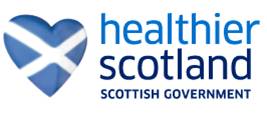 In class as part of your assessment task, you will be asked to find different ways the Scottish government is helping tackle the problem of health.  In class we have talked about race, gender, geography and lifestyle problems and how they are impacting on people.  You are tasked with finding evidence that shows Scotland’s government is helping.  Choose two of the following to research:Find one policy that shows Scotland’s government are helping for each problem you have chosen.  
Make sure you have up to date statistics from recent years (2011-2016).  Extension - 
Find evidence to show that the government has not been successful – statistics to show there is still a big problem in Scotland.Below is a list of links that you may want to use to help find evidence as to what the government have done to help reduce health problems.  Please feel free to research your own too! The Daily Mile - http://thedailymile.co.uk/about/Jamie Oliver - http://www.bbc.co.uk/news/uk-politics-35823870Free School Meals - http://www.bbc.co.uk/news/uk-scotland-north-east-orkney-shetland-30671988Healthy Schools - http://www.gov.scot/Resource/Doc/91982/0095454.pdfSmoking laws – http://www.bbc.co.uk/news/uk-scotland-scotland-politics-38184585Smoking laws - http://www.gov.scot/Topics/Health/Services/Smoking